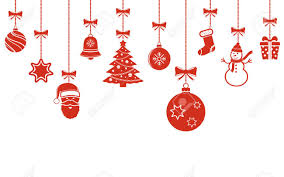                                                                                                              Załącznik nr 1 do Regulaminu Konkursu                                                                                                                                                           na „Ekologiczne ozdoby na Boże Narodzenie”Formularz zgłoszeniowyW Konkursie na „Ekologiczne ozdoby na Boże Narodzenie”…………………………………………………………………………………………………………… Adres: ( nazwa KGW, Stowarzyszenia, Akademii Seniora)……………………………………………………………………………………………………………Osoba reprezentująca                                                                                   tel. kontaktowyZAPOZNANO SIĘ  REGULAMINEM POWIATOWEGO KONKURSU PN: „EKOLOGICZNE OZDOBY NA BOŻE NARODZENIE”………………………………….                                                      ……………………………. Miejscowość, dnia                                                                         Podpis osoby                                                                                                               reprezentującej uczestnika……………………………………………………………………………….Potwierdzenie złożenia zgłoszenia: (data, podpis przyjmującego)